Турнир памяти МС СССР И.Хорева  27-28 апреля 2013 г.                           г. ИвановоИтоговый протокол28 кг. (6 чел.)1 – Герасимчук Федор (г.Иваново, ДЮСШ № 1);2 – Шмаев Влад (г.Иваново, «Энерджи»);3 – Жулковский Павел (г.Ярославль);3 – Ермоленко Данил (г.Тейково).31 кг. (15 чел.)1 – Аверьянов Евгений (г.Нижний Новгород);2 – Патеев Максим (г.Кстово);3 – Брыкалов Олег (г.Ковров);3 – Мариничев Владислав (г.Владимир).34 кг. (21 чел.)1 – Донцов Максим (г.Нижний Новгород);2 – Филиппов Никита (г.Нижний Новгород);3 – Канидов Михаил (г.Рязань);3 – Сипач Семен (г.Ковров).38 кг. (31 чел.)1 – Максимов Александр (г.Нижний Новгород);2 – Яматаев Кирилл (г.Кстово);3 – Кожонов Нурдин (г.Иваново, СДЮШОР № 7);3 – Эбелашвили Леван (г.Кстово).42 кг. (26 чел.)1 – Пшеничных Александр (г.Кинешма);2 – Бильтуев Ахмад (г.Иваново, ДЮСШ № 1);3 – Кудряшов Никита (г.Нижний Новгород);3 – Абгорян Монгул (г.Иваново, ДЮСШ № 1).46 кг. (20 чел.)1 – Кулагин Алексей (г.Кстово);2 – Мазанов Рамазан (г.Тейково);3 – Осипов Егор (г.Иваново,СДЮШОР № 7);3 – Мурунов Кирилл (г.Нижний Новгород).50 кг. (13 чел.)1 – Батыров Ибрагим (г.Иваново, ДЮСШ № 1);2 – Самодаев Роман (г.Клинцы);3 – Фадеев Владислав (г.Нижний Новгород);3 – Арутюнян Артем (г.Иваново, СДЮШОР № 7).55 кг. (4 чел.)1 – Ракавчук Никита (г.Юрьев-Польский);2 – Перепелкин Даниил (г.Нижний Новгород);3 – Хачатуров Карен (г.Кстово);3 –Велиев Максун (г.Кстово).68 кг. (12 чел.)1 – Сапожников Владимир (г.Ярославль);2 – Мамоян Княз (г.Приволжск);3 – Курбанов Магомед (г.Иваново, ИИГПС МЧС);3 – Меньков Алексей (г.Нижний Новгород).Гл. судья                                    Володин А.Н.     /Иваново/Гл. секретарь                             Кумирова К.А.  /Иваново/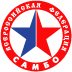 